 PE Home Learning Week Beginning: 27 April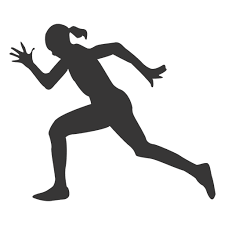 Focus Benchmarks:SpeedRhythm & TimingCoordination & Fluency MotivationLearning Intentions:UNDERSTAND what the word Pentathlon means?BE ABLE TO take part in different athletic ‘Field’ events and improve your scoreBE ABLE TO record your scores to complete a Pentathlon over the next 3 weeksTask 1:Watch the following video to understand the different activities you are going to be taking part in; https://www.youtube.com/watch?v=o0PH0Z88SMs&list=PL6DK6xTdLkmwBkVBUkZZ2L_oTT6VXErNO&index=1TASK 2:EXPLAIN your understanding of what the word Pentathlon means? You can use the internet to help you in your research.Task 3:Take part in the following Events making sure you record your score on the table below.You are going to be repeating these activities over the next  weeks to try and improve your scores. So make sure you are watching the resource videos to help you understanding how to set up and compete. Shuttle RunHow fast can you run 5m distance 20 times?Video resource: https://youtu.be/_JlpNSOp8x8 Standing Long JumpHow far can you jump?Video resource: https://youtu.be/tf7YG9xwscA Task 4:Record your score:How many events did you improve? Post any pictures into assignments. Go for it! Mrs Bell!EventWeek Beg 27 AprilWeek End 27 AprilDid you improve?Yes or NoShuttle RunStanding Long Jump